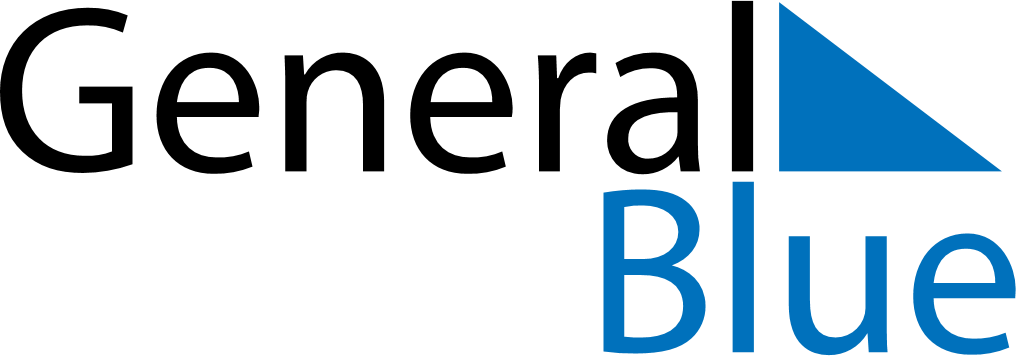 December 2024December 2024December 2024December 2024December 2024December 2024Koongal, Queensland, AustraliaKoongal, Queensland, AustraliaKoongal, Queensland, AustraliaKoongal, Queensland, AustraliaKoongal, Queensland, AustraliaKoongal, Queensland, AustraliaSunday Monday Tuesday Wednesday Thursday Friday Saturday 1 2 3 4 5 6 7 Sunrise: 5:02 AM Sunset: 6:30 PM Daylight: 13 hours and 27 minutes. Sunrise: 5:03 AM Sunset: 6:31 PM Daylight: 13 hours and 28 minutes. Sunrise: 5:03 AM Sunset: 6:32 PM Daylight: 13 hours and 28 minutes. Sunrise: 5:03 AM Sunset: 6:32 PM Daylight: 13 hours and 29 minutes. Sunrise: 5:03 AM Sunset: 6:33 PM Daylight: 13 hours and 30 minutes. Sunrise: 5:03 AM Sunset: 6:34 PM Daylight: 13 hours and 30 minutes. Sunrise: 5:03 AM Sunset: 6:34 PM Daylight: 13 hours and 31 minutes. 8 9 10 11 12 13 14 Sunrise: 5:03 AM Sunset: 6:35 PM Daylight: 13 hours and 31 minutes. Sunrise: 5:04 AM Sunset: 6:36 PM Daylight: 13 hours and 31 minutes. Sunrise: 5:04 AM Sunset: 6:36 PM Daylight: 13 hours and 32 minutes. Sunrise: 5:04 AM Sunset: 6:37 PM Daylight: 13 hours and 32 minutes. Sunrise: 5:05 AM Sunset: 6:38 PM Daylight: 13 hours and 32 minutes. Sunrise: 5:05 AM Sunset: 6:38 PM Daylight: 13 hours and 33 minutes. Sunrise: 5:05 AM Sunset: 6:39 PM Daylight: 13 hours and 33 minutes. 15 16 17 18 19 20 21 Sunrise: 5:06 AM Sunset: 6:39 PM Daylight: 13 hours and 33 minutes. Sunrise: 5:06 AM Sunset: 6:40 PM Daylight: 13 hours and 33 minutes. Sunrise: 5:06 AM Sunset: 6:40 PM Daylight: 13 hours and 34 minutes. Sunrise: 5:07 AM Sunset: 6:41 PM Daylight: 13 hours and 34 minutes. Sunrise: 5:07 AM Sunset: 6:42 PM Daylight: 13 hours and 34 minutes. Sunrise: 5:08 AM Sunset: 6:42 PM Daylight: 13 hours and 34 minutes. Sunrise: 5:08 AM Sunset: 6:43 PM Daylight: 13 hours and 34 minutes. 22 23 24 25 26 27 28 Sunrise: 5:09 AM Sunset: 6:43 PM Daylight: 13 hours and 34 minutes. Sunrise: 5:09 AM Sunset: 6:44 PM Daylight: 13 hours and 34 minutes. Sunrise: 5:10 AM Sunset: 6:44 PM Daylight: 13 hours and 34 minutes. Sunrise: 5:10 AM Sunset: 6:44 PM Daylight: 13 hours and 34 minutes. Sunrise: 5:11 AM Sunset: 6:45 PM Daylight: 13 hours and 34 minutes. Sunrise: 5:11 AM Sunset: 6:45 PM Daylight: 13 hours and 33 minutes. Sunrise: 5:12 AM Sunset: 6:46 PM Daylight: 13 hours and 33 minutes. 29 30 31 Sunrise: 5:13 AM Sunset: 6:46 PM Daylight: 13 hours and 33 minutes. Sunrise: 5:13 AM Sunset: 6:46 PM Daylight: 13 hours and 33 minutes. Sunrise: 5:14 AM Sunset: 6:47 PM Daylight: 13 hours and 32 minutes. 